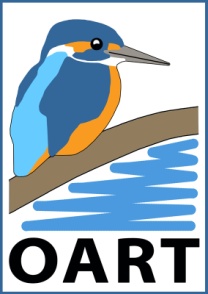 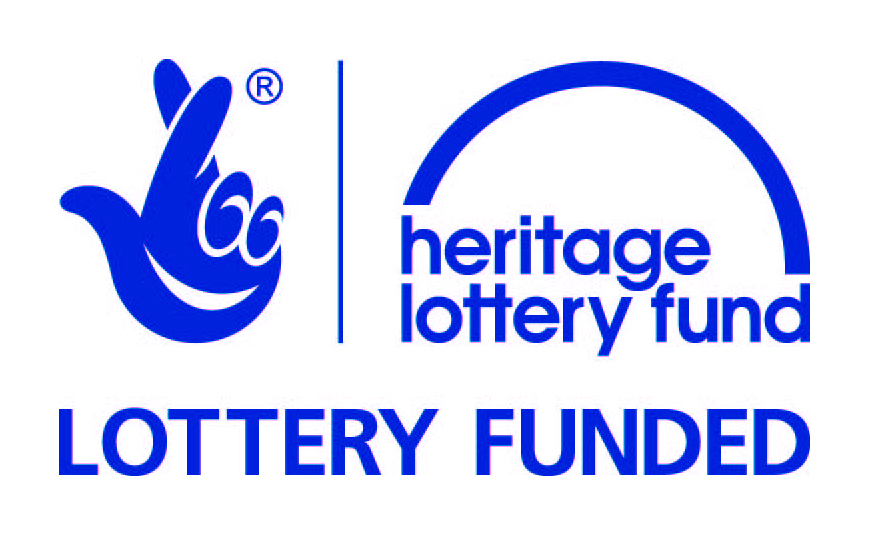 Application FormPlease return this application form with an accompanying CV and covering letter to peter.king@oart.org.uk. All documents must be in MS Word or PDF format with the subject heading – PROJECT OFFICER VACANCYShould you require further information or wish to discuss the vacancy prior to submitting your application please contact Peter King on 07881 458134.PLEASE COMPLETE AND RETURN TO:Peter King (Project Manager)Peter.king@oart.org.ukClosing Date: 7th November 2018APPLICATION FOR THE POST OF:Project Officer – Enhancing Places, Inspiring Communities Project1. PERSONAL DETAILS1. PERSONAL DETAILS1. PERSONAL DETAILSName:Address:Daytime Telephone Number:Daytime Telephone Number:Email Address:Email Address:Full Valid Driving Licence?Full Valid Driving Licence?Do you own your own vehicle?Do you own your own vehicle?Are you subject to any conditions relating to your employment in this Country? If yes please provide details. Are you subject to any conditions relating to your employment in this Country? If yes please provide details. 2. PRESENT OR MOST RECENT EMPLOYMENT2. PRESENT OR MOST RECENT EMPLOYMENTEMPLOYER’S NAME AND ADDRESS:TELEPHONE NUMBER:POST HELD:EMPLOYER’S NAME AND ADDRESS:TELEPHONE NUMBER:LENGTH OF SERVICE:EMPLOYER’S NAME AND ADDRESS:TELEPHONE NUMBER:PERIOD OF NOTICE:EMPLOYER’S NAME AND ADDRESS:TELEPHONE NUMBER:REASON YOU WISH TO LEAVE/LEFT THIS POST:Please give a brief description of your present/most recent responsibilities and duties:Please give a brief description of your present/most recent responsibilities and duties:Please give a brief description of your present/most recent responsibilities and duties:Please give a brief description of your present/most recent responsibilities and duties:3. PREVIOUS EMPLOYMENTPlease include any voluntary work undertaken 3. PREVIOUS EMPLOYMENTPlease include any voluntary work undertaken 3. PREVIOUS EMPLOYMENTPlease include any voluntary work undertaken 3. PREVIOUS EMPLOYMENTPlease include any voluntary work undertaken EmployerDates of ServiceDates of ServicePosition Held and Reason for  Leaving4. RELEVANT QUALIFICATIONS/TRAINING UNDERTAKEN4. RELEVANT QUALIFICATIONS/TRAINING UNDERTAKEN4. RELEVANT QUALIFICATIONS/TRAINING UNDERTAKEN4. RELEVANT QUALIFICATIONS/TRAINING UNDERTAKENDescription of Course and Details of Awarding Body (Including Dates)Description of Course and Details of Awarding Body (Including Dates)Qualification Obtained (If Any)Qualification Obtained (If Any)5. MEMBERSHIP OF PROFESSIONAL BODIES6. INFORMATION IN SUPPORT OF YOUR APPLICATIONPlease use this section to demonstrate why you think you would be suitable for the post by reference to the job description and person specification (and by giving examples and case studies).   Please include all relevant information, whether obtained through formal employment or voluntary/leisure activities. Attach and label any additional sheets used. 7. CRIMIMAL CONVICTIONSPlease provide details of any unspent criminal offences in accordance with the Rehabilitation of Offenders Act (Exceptions) Order 1975 (updated 2013) and/or Ireland 1979.8. REFERENCES8. REFERENCESPlease provide details of two people, not related to you, who can be contacted for references as to your suitability for the post. One should be your present employer (last employer if not currently employed). The second should be someone who is able to comment on your work abilities. References will only be contacted for successful candidates and not before interview.Please provide details of two people, not related to you, who can be contacted for references as to your suitability for the post. One should be your present employer (last employer if not currently employed). The second should be someone who is able to comment on your work abilities. References will only be contacted for successful candidates and not before interview.Name:Name:Address:Address:Position:Position:Telephone Number: Telephone Number:9. DECLARATION9. DECLARATIONI CONFIRM THAT, TO THE BEST OF MY KNOWLEDGE, THE INFORMATION GIVEN ON THIS FORM IS ACCURATEI CONFIRM THAT, TO THE BEST OF MY KNOWLEDGE, THE INFORMATION GIVEN ON THIS FORM IS ACCURATESignedDated